Candidature pour le Prix Liz Hughes pour Radios Rurales au féminin 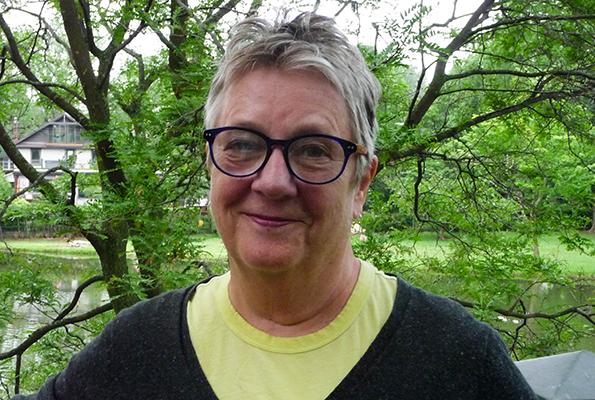 Ce prix récompense les stations de radio et les radiodiffuseurs(euses) qui se consacrent au service des auditrices. Leurs programmes radio traitent de l'égalité de genre et la font progresser. Ils peuvent partager les expériences et les opinions des femmes ou aborder des questions qui les préoccupent. Radios Rurales Internationales a créé ce prix à la mémoire de Liz Hughes, membre du Conseil d'administration.Dans les zones rurales de l'Afrique subsaharienne, les femmes jouent un rôle important dans l'agriculture, la famille et la communauté. Pourtant, elles sont plus susceptibles de connaître l'extrême pauvreté, la malnutrition et une mauvaise santé. Elles sont également susceptibles d'avoir moins d'accès et de contrôle sur les ressources, y compris l'information. Il est essentiel que les programmes radio répondent aux besoins et aux intérêts des femmes aussi bien que des hommes. De cette façon, les femmes et les hommes peuvent bénéficier des informations partagées, et ont le potentiel de contribuer au développement de la communauté.  Vous en saurez plus sur les inégalités de genre en matière de droits fonciers dans cette fiche documentaire. Et découvrez comment bien servir les agricultrices dans ce guide pratique pour la radiodiffusion.L’équipe de diffusion gagnante recevra un certificat et un prix de 1 000 $ CA en reconnaissance de son excellent travail. Éligibilité :Toute station de radio en Afrique sub-saharienne peut postuler pour ce prix. Ce prix est destiné à une équipe de stations/programmes radio et les radiodiffuseurs(euses) ou responsables de stations doivent soumettre leur candidature au nom de l'équipe. Les stations peuvent soumettre plus d'une candidature si elles postulent au nom de différents programmes. Note : "Programme" fait référence à l'émission dans son ensemble, et "épisode" fait référence aux émissions individuelles (hebdomadaires ou quotidiennes) du programme. Veuillez ne pas soumettre de candidature pour plusieurs épisodes. Utilisez votre meilleur épisode comme exemple dans la demande, mais un seul épisode par programme sera accepté. Les candidats sont priés de joindre un enregistrement de leur émission à leur demande afin que nous puissions en apprécier la qualité. Veuillez choisir un épisode qui a été diffusé en 2021. Nous comprenons que les programmes sont diffusés dans de nombreuses langues locales. Veuillez fournir une transcription afin que nous puissions comprendre ce dont il est question dans l'épisode.Les anciens lauréats sont invités à faire partie du jury pour ce prix et ne peuvent donc pas postuler avant 5 ans après leur victoire. La date limite de candidature est le 1er octobre 2021. Envoyez votre formulaire de candidature, la liste des programmes et l'épisode enregistré à radio@farmradio.org avec l’objet : Prix Liz Hughes pour Radios Rurales au féminin Les candidatures en anglais, amharique, français, haoussa et swahili seront acceptées. L’enregistrement de l’épisode peut être dans la langue de diffusion. Veuillez fournir un résumé de l’épisode.La date limite de soumission des candidatures est le 1er octobre 2021.Détails de la station :Nom de la station :  _______________________________Pays : _______________________________Ville/Région : _______________________________Nom du gestionnaire de la station : ____________________________Courriel : _______________________________Numéro de téléphone :  _________________________________Portée approximative de la station : ______________________________Détails de l'émission :
Nom de l'émission :		______________________________Objet de l'émission :		______________________________Durée :				______________________________Heure/jour de diffusion :	______________________________Énumérez tous les membres du personnel impliqués dans la production et la diffusion de l'émission, y compris leur sexe. Cela peut inclure le directeur(trice), le producteur(trice), l'hôte, le présentateur(trice), le journaliste, le technicien(ne). Si des femmes occupent d'autres postes de direction dans votre station, veuillez le noter également. Veuillez joindre des exemples d'une liste de programmes / feuille de route sous forme de document Word ou PDF.Application principale : Quel est le but du programme? Quel est votre public principal et quelles sont leurs principales caractéristiques?
Comment abordez-vous l'égalité de genre? Comment améliorez-vous la compréhension de l'égalité de genre par les auditeurs(trices)? Veuillez nous dire de quels sujets vous discutez. Veuillez nous dire comment votre programme aborde les droits des femmes, le rôle des femmes dans la prise de décision, l'accès des femmes à l'information et le contrôle de celle-ci, etc.Comment ce programme sert-il les auditrices? Comment vous assurez-vous que votre programme promeut les nombreux rôles des femmes? Vous pouvez partager une anecdote qui montre les stéréotypes de genre locaux et comment votre programme a essayé d'y remédier. Par exemple, parlez-vous d'hommes et de femmes dans des rôles non traditionnels? Parlez-vous des femmes qui cultivent des cultures commerciales, des femmes en tant que dirigeantes ou de la contribution des hommes à la santé et à la nutrition? Comment produisez-vous le programme pour atteindre ces objectifs autour de l'égalité de genre? Veuillez décrire comment vous incluez les femmes et les problèmes des femmes à chaque étape de la planification et de la production de votre programme. Par exemple : Comment les femmes sont-elles incluses dans le processus de planification? Est-ce que le programme est L'émission de radio est-elle animée par une femme? Consultez-vous des femmes expertes? Une organisation de femmes est-elle impliquée dans la planification du programme?Décrivez comment les voix des femmes et des filles sont incluses dans le programme. N'hésitez pas à inclure également des exemples de la façon dont vous engagez les hommes à parler de l'égalité de genre. (Par exemple : à travers des vox pops, des interviews en station, des sondages Uliza, des tables rondes, des enregistrements sur le terrain, etc.) Quels défis avez-vous rencontrés lors de la production de ce programme? Comment avez-vous surmonté ces défis? Si possible, veuillez choisir un exemple qui montre vos efforts pour plaider en faveur de l'égalité de genre. Par exemple, a-t-il été difficile d'impliquer les femmes dans le programme radio? Cela a-t-il été difficile de trouver des femmes expertes à interviewer? Avez-vous eu des difficultés à discuter de certains sujets sensibles à l'antenne?Comment ce programme a-t-il eu un impact sur l'égalité de genre dans votre région? Décrivez tout changement dans votre communauté depuis la diffusion de l'émission. Si possible, partagez des exemples de la façon dont l'égalité des sexes s'améliore dans votre région. Par exemple, quels commentaires avez-vous entendus des auditeurs(trices)? Avez-vous eu un impact au niveau du ménage ou de la communauté? Y a-t-il eu un changement dans les rôles et les responsabilités des femmes? Des discussions ont-elles eu lieu? 8.       Vous devez inclure un enregistrement MP3 d'un épisode de votre programme qui a été diffusé en 2021. Veuillez inclure une transcription ou un résumé de l'épisode. Nous comprenons que vous diffusez probablement dans une langue locale. Veuillez inclure des informations sur les sujets abordés, les personnes interrogées et les idées partagées. Tout cela est important pour nos critères d'évaluation.NomRôleSexe (H/F)